Приложение №1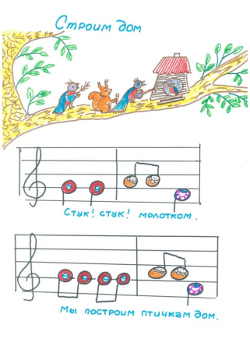 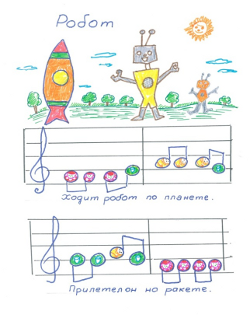 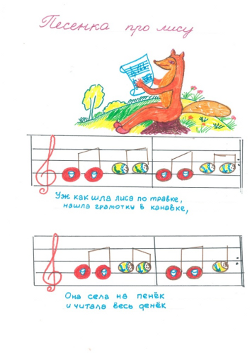 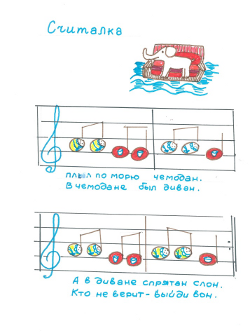 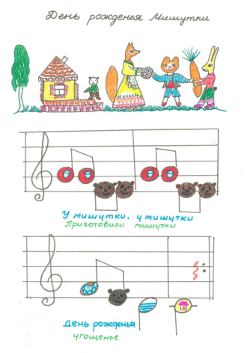 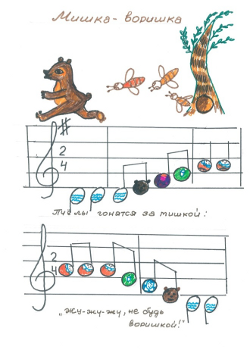 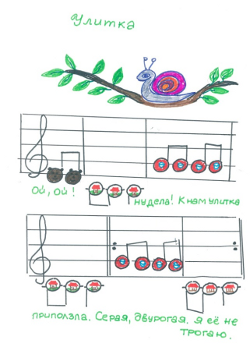 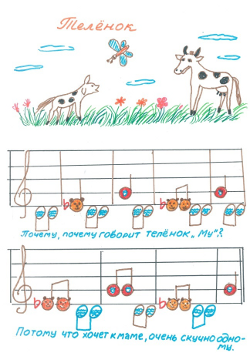 